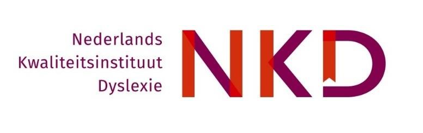 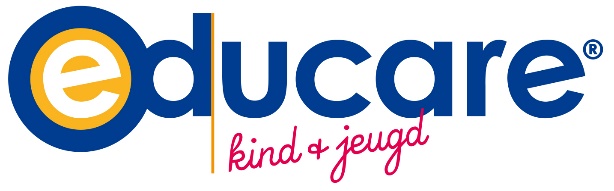 U kunt met de muis of pijltjestoetsen navigeren en de velden invullen of hokjes aankruisen.U kunt dit document ook eerst printen en met de pen in vullen.1. Leerling- en schoolgegevens SchoolloopbaanHuidige school voor regulier basisonderwijs (verwijzer)Zijn de ouders/voogden het eens met de verwijzing en aanmelding? Ja  NeeOpmerkingen:      Ga zorgvuldig om met het Leerlingdossier Dyslexie. Verstuur het Leerlingdossier Dyslexie dus altijd via een beveiligde omgeving. Houd u zich daarbij aan de privacywet, de Algemene verordening gegevensbescherming (AVG), www.autoriteitpersoonsgegevens.nl/nl/onderwerpen/onderwijs/leerlingdossiers. Om te bepalen of een leerling in aanmerking komt voor vergoede diagnostiek in het kader van de vergoedingsregeling dyslexie, is uitgebreide schoolinformatie nodig. Door dit aanmeldingsformulier in te vullen, levert u de benodigde argumentatie om een vermoeden van dyslexie op grond van achterstand en hardnekkigheid te onderbouwen.  2. Belemmerende en beschermende factoren Korte impressie van de leerling Om een zo goed mogelijk beeld te krijgen van de leerling is het van belang om inzicht te krijgen in zowel de belemmerende als beschermende factoren. Kruis hier aan welke belemmerende en beschermende factoren u waarneemt bij deze leerling. Licht toe.  Is er sprake geweest van regelmatig of langdurig verzuim? Licht toe.  ja  nee 3. Argumentatie vermoeden van ernstige, enkelvoudige dyslexieOndanks intensieve ondersteuning laat de leerling nauwelijks tot geen groei zien. Daarom denkt u aan dyslexie. Wat zijn voor u daarvoor de belangrijkste argumenten?  
Is er sprake van een discrepantie tussen lezen/spellen en de overige schoolvakken? Licht toe.   ja  nee 
Wanneer ook het Rekenen op een D of E niveau wordt gescoord, waarom denkt u dan tóch aan dyslexie en niet aan een algemeen leerprobleem? (voeg ook de scores op de methode toetsen rekenen toe bij een D of E score op Cito rekenen). Wilt u aangeven hoe de wereldoriëntatie vakken worden gescoord?Komen lees-/spellingproblemen of dyslexie in de familie voor? Licht toe. Zijn er andere gediagnosticeerde leer- of gedragsstoornissen bij deze leerling aanwezig? Zo ja, welke? 
Zijn er andere problemen bekend die mogelijk van invloed zijn op de lees- en spellingprestaties van de leerling? Denk bijvoorbeeld aan gehoor, visus, articulatie, motoriek. Cognitieve capaciteiten (intelligentie) van de leerling (wanneer dit van toepassing is)Gebruikte intelligentietest:      LeerlingkenmerkenGeeft de leerling blijk van betrokkenheid bij de les?	Ja, bij alle vakken	Ja, bij de vakken/leerstofgebieden:      	Nee, bij geen enkel vak/leerstofgebied	Niet bij de volgende vakken/leerstofgebieden:      Hebben zich risico ’s voorgedaan in de omstandigheden van de leerling?(Bijvoorbeeld verzuim, ziekte, niet beschikbaar zijn van pedagogische ondersteuning door ouders, veel wisselingen van leerkrachten etc.)	Nee	Ja, namelijk:      4. Beschrijving lees- en spellingprobleemWat valt er op aan het lezen van de leerling? U kunt meerdere hokjes aankruisen.  leest spellend 
 leest radend  beheerst nog niet alle letter-klankkoppelingen  maakt veel fouten  leest langzaam  leest niet vloeiend anders, namelijk: 
Levert spelling problemen op en zo ja, wat valt er op aan de spelling van de leerling? U kunt meerdere hokjes aankruisen.  nee 
 ja, maakt fouten in de structuur van het woord (laat letters weg, voegt letters toe) ja, maakt fouten in de klank-tekenkoppeling  
 ja, schrijft fonetisch ja, heeft moeite met het onthouden van spellingregels 
 ja, heeft moeite met toepassen van spellingregels 
 ja, heeft veel tijd nodig 
 anders, namelijk of toelichting: 5. Onderbouwing achterstandToetsresultaten uit leerlingvolgsysteem  Recente uitdraai LOVS toevoegen. Let op: technisch lezen moet drie keer een E-score achter elkaar laten zien.    Bij D of E score Cito rekenen: recent groepsoverzicht met resultaten methodetoetsen van de leerling ter info toevoegen. 6. Onderbouwing hardnekkigheidBeschrijving geboden ondersteuning in groeps- en/of handelingsplannen  Groeps- en/of handelingsplannen op zorgniveau 3 voor lezen en spellen toevoegen. (Uitgevoerd tussen meetmoment 1 en 2 én meetmoment 2 en 3). 
Zie bijlage ‘richtlijnen NKD zorgniveau 3’ op de website bij Downloads en Links voor toelichting ondersteuningsniveau 2 en 3. Ondersteuningsniveau 1: Goed lees- en spellingonderwijs in klassenverband Perioden tussen meetmoment 1 ( 	  ) - meetmoment 2 ( 	  ) en meetmoment 2 ( 	   ) - meetmoment 3 (                  ) Bij ondersteuningsniveau 1 gaat het om het uitvoeren van een lees-, taal- of spellingsmethode of -aanpak zoals die bedoeld is. Welke methodes/aanpakken gebruikt de school? Ondersteuningsniveau 2: Extra begeleiding in de klas Perioden tussen meetmoment 1 ( 	 ) - meetmoment 2 ( 	 ) en meetmoment 2 ( 	 ) - meetmoment 3 (                    ) Het doel van ondersteuningsniveau 2 is dat de leerling de aansluiting met de groep behoudt. U zorgt voor herhaling in kleinere stappen, specifieker van inhoud, met meer oefentijd en meer begeleide inoefening. Met welke aanpassingen (van wat de methode voorschrijft) heeft u de ondersteuning op ondersteuningsniveau 2 vorm en inhoud gegeven? Aanpak technisch lezen Aanpak spelling 	Is er thuis extra geoefend in deze perioden? Zo ja, wat is er gedaan? Ondersteuningsniveau 3: Specifieke interventies (wanneer alle aspecten  uit onderstaande tabellen voor periode 1 en 2 expliciet in de aangeleverde handelingsplannen staan, mogen deze tabellen hieronder leeg blijven)Periode tussen meetmoment 2 (                    ) - meetmoment 3 (                    )  Ondersteuningsniveau 3 wordt ingezet als ondersteuningsniveau 2 onvoldoende effect heeft. Ondersteuningsniveau 3 is een speurtocht naar de kern van het probleem en een zoektocht naar een methodiek die past bij de behoeften van de leerling. Een specifieke interventie is afgestemd op hiaten in de ontwikkeling van de betreffende leerling. Het resultaat van deelperiode 1 (de eerste 12 weken aanpak op ondersteuningsniveau 3) is dat u de doelen en de aanpak voor deelperiode 2 helder heeft gekregen met behulp van de tussenmeting die u afneemt na het afronden van deelperiode 1.  Wat zijn de resultaten van de tussenmeting? (afnamedatum, score, foutenanalyse) Zijn bovenstaande plannen besproken met ouders? 
 ja, denk aan de handtekening van ouders op de toegevoegde plannen nee Wanneer u aanvullende informatie heeft over aspecten die niet in deze vragenlijst aan de orde zijn gekomen, of zelf vragen heeft, kunt u daarvoor de ruimte hieronder benutten. Denkt u aan het opsturen van de inventarisatielijst aan ons (ingevuld door de leerkracht en/of intern begeleider)? 
 ja, deze is opgestuurd/wordt meegezonden OndertekeningHiermee wordt door onderstaande personen verklaard dat de in dit onderwijskundig rapport vermelde informatie correct en naar waarheid is ingevuld. Tevens wordt hiermee aangegeven dat u op de hoogte bent van het inleidende deel. Met name dient u zich te realiseren dat, wanneer dyslexiezorg is geïndiceerd, u als school doorgaat met het bieden van remedial teaching op basis handelingsplanning.Datum 	dd-mm-jjjjNaam en handtekening directeur: 		     _________________________Naam en handtekening intern begeleider	     _________________________Naam en handtekening contactpersoon:	     _________________________Een kopie van dit ingevulde Onderwijskundig rapport bij aanmelding ernstige dyslexie, algemeen deel is aan de ouders overhandigd of toegestuurd op 	dd-mm-jjjjEventuele opmerkingen:      Aan dit document is toegevoegd	Toestemmingsformulier ouders/voogden/leerling	Gedateerde toetsgegevens van drie meetmomenten	Gedateerde en geëvalueerde handelingsplannen van twee interventieperiodes	Rapportage psychologisch onderzoek (IQ)	Rapportage logopedisch onderzoek	Overige, rapportages, dossiers e.d., te weten:      Toestemmings- en instemmingsformulier
ouder(s) / voogd(en) / leerlingAls uw kind in aanmerking komt voor een verwijzing voor diagnostiek en behandeling van ernstige dyslexie is een zogeheten indicatiestelling vereist. Voor deze indicatie is, naast dit onderwijskundig rapport, nadere diagnostiek nodig. Deze worden in onze praktijk door en onder verantwoordelijkheid van een GZ-psycholoog uitgevoerd. 
Om ervoor te zorgen wij ten aanzien van de indicatie of er sprake is van ernstige dyslexie zo vlot mogelijk een beslissing te kunnen nemen is het van belang om over alle beschikbare  onderzoeksrapporten te beschikken. Met dit formulier vragen we u expliciet om toestemming om de onderzoeken die onder het kopje ‘Onderzoeken’ zijn aangekruist te mogen versturen naar de instellingen die onder het kopje ‘Instellingen’ zijn aangekruist.InstellingenHet onderwijskundig rapport wordt toegezonden aan:		Educare Kind en jeugdOnderzoekenBij het onderwijskundig rapport worden de volgende onderzoeken meegestuurd:		Gedateerde toetsgegevens van drie meetmomenten		Gedateerde en geëvalueerde handelingsplannen van twee interventieperiodes. Hierbij dienen zowel de verantwoordelijk intern begeleider als minimaal één van de ouders/voogden te hebben getekend.		Rapportage psychologisch onderzoek (IQ)		Rapportage logopedisch onderzoek		Overige, rapportages, dossiers e.d., te weten:Motivatie		Ondergetekende verklaart dagelijks met zijn/haar kind te lezen en is in staat hem/haar hiertoe te motiveren.Wanneer u akkoord gaat met de inhoud van het onderwijskundig rapport en wanneer u akkoord bent met het meezenden van de hiervoor genoemde onderzoeken worden en andere bijlagen, wilt u dan hier tekenen?In geval van scheiding dienen beide ouders te tekenen, tenzij één van de ouders géén ouderlijke macht meer heeft. Hiervan dient u een kopie van een juridisch bewijsstuk mee te sturen.Datum: dd-mm-jjjjNaam en handtekening ouder(s) / voogd(en): naam_______________________________________    ___________________________________Onderwijskundig rapport lezen en spellenAchternaam leerlingAchternaam leerlingAchternaam leerlingVoornamenVoornamenVoornamenRoepnaamRoepnaamRoepnaam Jongen MeisjeGeboortelandGeboorteplaats      Geboorteplaats      GeboortedatumGeboortedatumGeboortedatumdd-mm-jjjjdd-mm-jjjjdd-mm-jjjjdd-mm-jjjjAdresAdresAdresPostcode en woonplaatsPostcode en woonplaatsPostcode en woonplaatsTelefoonnummerTelefoonnummerTelefoonnummer GeheimEmail-adresEmail-adresEmail-adresNationaliteit: Nederlands Anders namelijk… Woont in Nederland sinds Nederlands onderwijs sinds Geboorteland vader: Geboorteland moeder:Spreekt thuis: Nederlands Anders, namelijk:Nationaliteit: Nederlands Anders namelijk… Woont in Nederland sinds Nederlands onderwijs sinds Geboorteland vader: Geboorteland moeder:Spreekt thuis: Nederlands Anders, namelijk:Nationaliteit: Nederlands Anders namelijk… Woont in Nederland sinds Nederlands onderwijs sinds Geboorteland vader: Geboorteland moeder:Spreekt thuis: Nederlands Anders, namelijk:Nationaliteit: Nederlands Anders namelijk… Woont in Nederland sinds Nederlands onderwijs sinds Geboorteland vader: Geboorteland moeder:Spreekt thuis: Nederlands Anders, namelijk:dd-mm-jjjjdd-mm-jjjjdd-mm-jjjjdd-mm-jjjjdd-mm-jjjjdd-mm-jjjjBSNBSNWegingsfactorWegingsfactor Basisonderwijs                                              (geef doublure aan)                 1           2        3         4         5          6         7         8Was er wisseling :         Nee               Ja; hoe vaak:       maalWanneer en waarom:      Naam schoolAdresPostcode en woonplaatsTelefoonnummerE-mailadresBrinNaam directeurNaam contactpersoonNaam intern begeleiderBelemmerende factoren Beschermende factoren  werkhouding        concentratie motivatie  zelfvertrouwen  zelfstandigheid  sociale contacten  doorzettingsvermogen werkhouding  concentratie  motivatie  zelfvertrouwen zelfstandigheid sociale contacten  doorzettingsvermogenToelichting:Score verbale intelligentieScore performale / ruimtelijke intelligentieScore totale intelligentieMethode/aanpak technisch lezen Hoeveel tijd staat er op het lesrooster voor lezen (per week)? Methode/aanpak spelling Hoeveel tijd staat er op het lesrooster voor spelling (per week)? Deelperiode 1 (van datum tot datum) Aantal weken (bijv. 12 weken) Frequentie per week (bijv. 3 x per week) Totale duur per week  (bijv. 60 minuten) Door wie (bv. intern begeleider of remedial teacher)Organisatie (groepsgrootte, ruimte) SMART-O doel(en) SMART-O doel(en) Aanpak technisch lezen (naam methodieken, korte omschrijving activiteiten) Aanpak spelling (naam methodieken, korte omschrijving activiteiten) Deelperiode 2 (van datum tot datum) Aantal weken (bijv. 12 weken) Frequentie per week (bijv. 3 x per week) Totale duur per week  (bijv. 20 minuten) Door wie Organisatie (groepsgrootte, ruimte) Tot welke aanpassingen besloot u in of na deelperiode 1 voor uw aanpak in deelperiode 2? Tot welke aanpassingen besloot u in of na deelperiode 1 voor uw aanpak in deelperiode 2? Tot welke aanpassingen besloot u in of na deelperiode 1 voor uw aanpak in deelperiode 2? Tot welke aanpassingen besloot u in of na deelperiode 1 voor uw aanpak in deelperiode 2? Tot welke aanpassingen besloot u in of na deelperiode 1 voor uw aanpak in deelperiode 2? Tot welke aanpassingen besloot u in of na deelperiode 1 voor uw aanpak in deelperiode 2? 